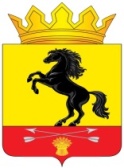                 АДМИНИСТРАЦИЯМУНИЦИПАЛЬНОГО ОБРАЗОВАНИЯ       НОВОСЕРГИЕВСКИЙ РАЙОН         ОРЕНБУРГСКОЙ ОБЛАСТИ                 ПОСТАНОВЛЕНИЕ__08.09.2020___ №  ____783-п____                  п. НовосергиевкаО стоимости 1 кв.м. жилья в районе в IIIквартале 2020 года На основании приказа Минстроя России от 29 июня 2020 года № 351/пр «О нормативе стоимости одного квадратного метра общей площади жилого помещения по Российской Федерации на второе полугодие 2020 года и показателях средней рыночной стоимости одного квадратного метра общей площади жилого помещения по субъектам Российской Федерации на III квартал 2020 года», учитывая сложившуюся рыночную цену на жилье на территории Новосергиевского района и в целях реализации постановления Правительства Оренбургской области от 28.07.2008 № 290-п «Об утверждении положения о предоставлении многодетным семьям социальных выплат для приобретения или строительства жилья»:1. Установить среднюю рыночную стоимость 1 квадратного метра общей площади жилья по МО «Новосергиевский район Оренбургской области» в III квартале 2020 года равную:- при строительстве жилья на территории района – 30200,0 рублей;- на первичном рынке жилья на территории района  – 30200,0 рублей;- на вторичном рынке жилья в Новосергиевском поссовете – 30200,0 рублей;- на вторичном рынке жилья в других сельсоветах района – 21140,0 рублей.2. Контроль за исполнением настоящего постановления возложить на заместителя главы администрации района  по экономическим вопросам Кривошееву И.И.3. Постановление вступает в силу со дня его подписания и подлежит  размещению на официальном  сайте администрации Новосергиевского района.Глава администрации района                                                                 		    А.Д.ЛыковРазослано: Кривошеевой И.И., Шевяковой М.А., Филимоновой Н.В., юристу, орготделу, прокурору.        